AQA German GCSE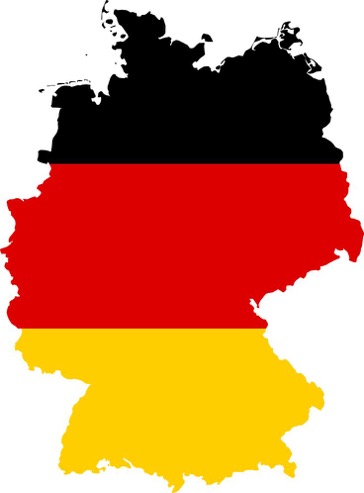 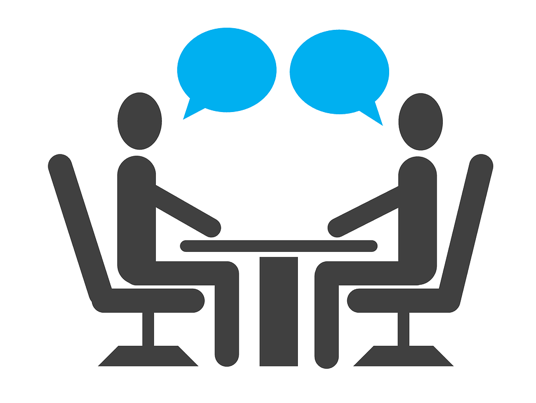 Speaking WorkbookSample Photo CardsFoundation and HigherAll work in this booklet is Kate’s own and all pictures are royalty & copyright free (from pexels.com, pixabay.com and unsplash.com, unless otherwise specified). The booklet was proofread by Angela Day.Photocopying is permitted for use with individual students and classes. Selling or reproduction of these materials for commercial purposes is strictly forbidden.Contents1. Me, my family and friendsFoundation – Student’s cardLook at the photo during the preparation period. Make any notes you wish to on an Additional Answer Sheet. Your teacher will then ask you questions about the photo and about topics related to me, my family and friends. 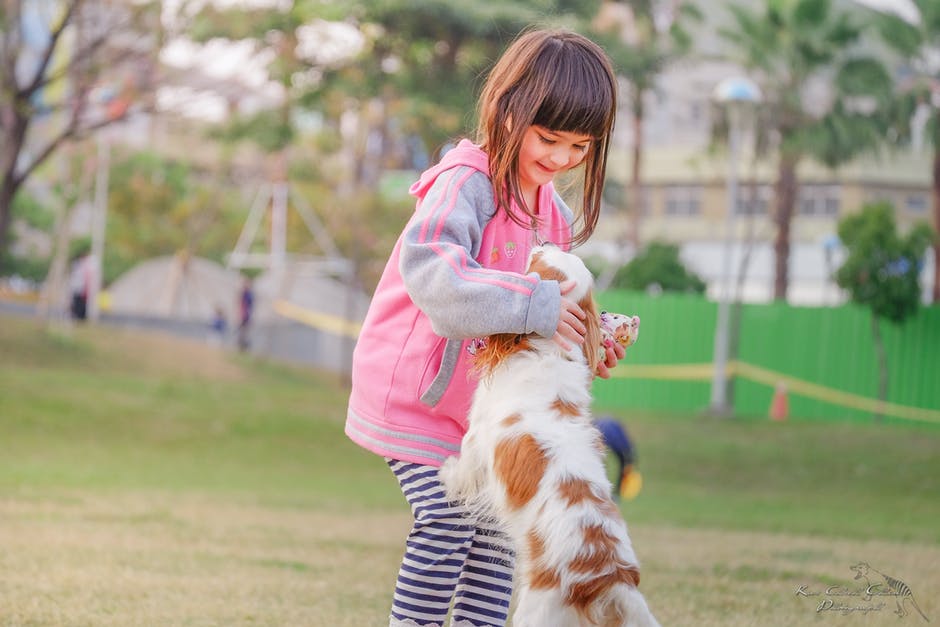 Your teacher will ask you the following three questions and then two more questions which you have not prepared. Was gibt es auf dem Foto?Hast du ein Haustier?Was hast du letztes Wochenende mit deiner Familie gemacht? 1. Me, my family and friendsFoundation – Teacher’s cardTheme: Identity and cultureTopic: Me, my family and friendsThe maximum time for this part of the test is two minutes but may well be less than that for some candidates. Candidates may use any notes they have made during the preparation time. You begin the conversation by asking the candidate the first question ‘Was gibt es auf dem Foto?’ You then ask the remaining four questions in order. You may paraphrase the questions provided the same meaning is maintained, and you may repeat or paraphrase a question that the candidate does not understand. You should allow the candidates to develop their responses as well as they are able. However, do not go over the maximum time of two minutes for the questions and answers on the Photo card. Was gibt es auf dem Foto?Hast du ein Haustier?Was hast du letztes Wochenende mit deiner Familie gemacht? Beschreib deine Beziehung zu deiner Familie.Verbringst du lieber Zeit mit deiner Familie oder mit deinen Freunden?1. Me, my family and friendsFoundation – ScriptTeacher: Was gibt es auf dem Foto?Student: Auf dem Foto gibt es ein Mädchen und sie spielt mit einem Hund in einem Park. Ich denke, sie ist sehr glücklich und sie liebt den Hund.T: Hast du ein Haustier?S: Ja, ich habe eine Katze, die Fluffy heißt. Sie ist fünf Jahre alt und sie ist schwarz und weiß. Ich liebe sie, denn sie ist sehr süß.T: Was hast du letztes Wochenende mit deiner Familie gemacht? S: Letztes Wochenende bin ich mit meiner Familie ins Kino gegangen. Wir haben eine Komödie gesehen und der Film war sehr lustig. T: Beschreib deine Beziehung zu deiner Familie.S: Ich verstehe mich gut mit meiner Familie, denn meine Eltern sind nett und ich mag meinen Bruder auch.T: Verbringst du lieber Zeit mit deiner Familie oder mit deinen Freunden?S: Mit meinen Freunden, weil es Spaß macht. Wir spielen zusammen Fußball und lachen viel.1. Me, my family and friendsHigher – Student’s cardLook at the photo during the preparation period. Make any notes you wish to on an Additional Answer Sheet. Your teacher will then ask you questions about the photo and about topics related to me, my family and friends. Your teacher will ask you the following three questions and then two more questions which you have not prepared. Was gibt es auf dem Foto?Was sind die Vorteile davon, ein Haustier zu haben?Was wirst du am Wochenende mit deiner Familie machen? 1. Me, my family and friendsHigher – Teacher’s cardTheme: Identity and cultureTopic: Me, my family and friendsThe maximum time for this part of the test is three minutes but may well be less than that for some candidates. Candidates may use any notes they have made during the preparation time. You begin the conversation by asking the candidate the first question ‘Was gibt es auf dem Foto?’ You then ask the remaining four questions in order. You may paraphrase the questions provided the same meaning is maintained, and you may repeat or paraphrase a question that the candidate does not understand. You should allow the candidates to develop their responses as well as they are able. However, do not go over the maximum time of three minutes for the questions and answers on the Photo card. Was gibt es auf dem Foto?Was sind die Vorteile davon, ein Haustier zu haben?Was wirst du am Wochenende mit deiner Familie machen? Möchtest du in der Zukunft heiraten?Wie sind gute Eltern?1. Me, my family and friendsHigher – ScriptTeacher: Was gibt es auf dem Foto?Student: Auf dem Foto gibt es ein kleines Mädchen. Sie spielt mit einem Hund in einem Park. Ich weiß nicht, ob er ihr Hund ist, aber es ist klar, dass sie den Hund mag. Sie lächelt und es scheint mir, als ob sie keine Angst vor ihm hat.T: Was sind die Vorteile davon, ein Haustier zu haben?S: Meiner Meinung nach gibt es viele Vorteile davon, ein Haustier zu haben. Zuerst sind sie sehr süß und man kann mit ihnen spielen. Außerdem, wenn man einen Hund hat, muss man jeden Tag mit ihm spazieren gehen und das ist gut für die Gesundheit.T: Was wirst du am Wochenende mit deiner Familie machen? S: Nächstes Wochenende werde ich mit meiner Schwester in den Park gehen. Wir werden entweder Basketball oder Fußball spielen und ich denke, es wird toll sein. Ich verbringe gern Zeit mit meiner Schwester.T: Möchtest du in der Zukunft heiraten?S: Ja, ich möchte heiraten und Kinder haben. Ich hoffe, ich werde auch einen Hund oder eine Katze haben.T: Wie sind gute Eltern?S: Gute Eltern sind nett und freundlich, verständnisvoll und nicht zu streng! Ich denke, dass meine Eltern gute Eltern sind.2. Technology in everyday lifeFoundation – Student’s cardLook at the photo during the preparation period. Make any notes you wish to on an Additional Answer Sheet. Your teacher will then ask you questions about the photo and about topics related to technology in everyday life. 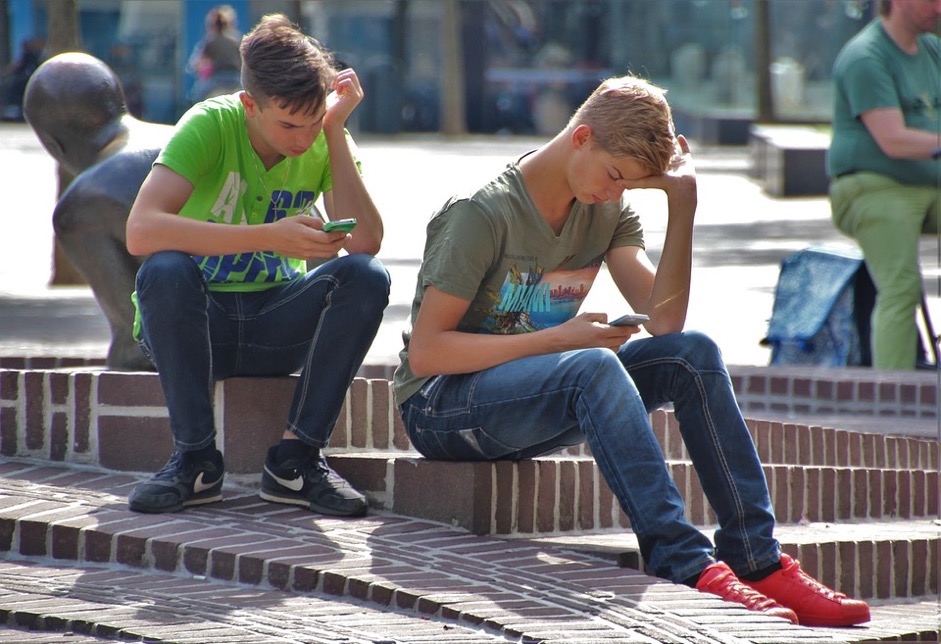 Your teacher will ask you the following three questions and then two more questions which you have not prepared. Was gibt es auf dem Foto?Was hast du gestern auf deinem Handy gemacht?Was ist dir wichtiger: mit deinen Freunden zu sprechen oder auf deinem Handy zu spielen? Warum?2. Technology in everyday lifeFoundation – Teacher’s cardTheme: Identity and cultureTopic: Technology in everyday lifeThe maximum time for this part of the test is two minutes but may well be less than that for some candidates. Candidates may use any notes they have made during the preparation time. You begin the conversation by asking the candidate the first question ‘Was gibt es auf dem Foto?’ You then ask the remaining four questions in order. You may paraphrase the questions provided the same meaning is maintained, and you may repeat or paraphrase a question that the candidate does not understand. You should allow the candidates to develop their responses as well as they are able. However, do not go over the maximum time of two minutes for the questions and answers on the Photo card. Was gibt es auf dem Foto?Was hast du gestern auf deinem Handy gemacht?Was ist dir wichtiger: mit deinen Freunden zu sprechen oder auf deinem Handy zu spielen? Warum?Wie findest du die sozialen Medien?Was sind die Vorteile des Internets?2. Technology in everyday lifeFoundation – ScriptTeacher: Was gibt es auf dem Foto?Student: Auf dem Foto gibt es zwei Jungen, die auf ihren Handys spielen. Ich denke, sie sind im Stadtzentrum und ich glaube, sie sind nicht sehr glücklich.T: Was hast du gestern auf deinem Handy gemacht?S: Gestern habe ich Spiele gespielt und ich habe Fotos hochgeladen.T: Was ist dir wichtiger: mit deinen Freunden zu sprechen oder auf deinem Handy zu spielen? Warum?S: Für mich ist es wichtiger mit meinen Freunden zu reden, weil sie lustig sind.T: Wie findest du die sozialen Medien?S: Ich finde sie toll, aber sie können auch gefährlich sein.T: Was sind die Vorteile des Internets?S: Man kann alles kaufen und man kann Videos sehen.2. Technology in everyday lifeHigher – Student’s cardLook at the photo during the preparation period. Make any notes you wish to on an Additional Answer Sheet. Your teacher will then ask you questions about the photo and about topics related to technology in everyday life. Your teacher will ask you the following three questions and then two more questions which you have not prepared. Was gibt es auf dem Foto?Warum sind so viele Jugendlichen von ihren Handys abhängig?Was wirst du heute Abend im Internet machen?2. Technology in everyday lifeHigher – Teacher’s cardTheme: Identity and cultureTopic: Technology in everyday lifeThe maximum time for this part of the test is three minutes but may well be less than that for some candidates. Candidates may use any notes they have made during the preparation time. You begin the conversation by asking the candidate the first question ‘Was gibt es auf dem Foto?’ You then ask the remaining four questions in order. You may paraphrase the questions provided the same meaning is maintained, and you may repeat or paraphrase a question that the candidate does not understand. You should allow the candidates to develop their responses as well as they are able. However, do not go over the maximum time of three minutes for the questions and answers on the Photo card. Was gibt es auf dem Foto? Warum sind so viele Jugendlichen von ihren Handys abhängig?Was wirst du heute Abend im Internet machen?Was unternimmst du gern in deiner Freizeit mit deinen Freunden?Was haben deine Eltern in ihrer Freizeit gemacht, als sie jünger waren? 2. Technology in everyday lifeHigher – ScriptTeacher: Was gibt es auf dem Foto? Student: Auf dem Foto gibt es zwei Jungen, die im Stadtzentrum sind. Es ist nicht klar, ob sie Freunde sind, weil sie auf ihren Handys spielen und sie reden nicht. Ich denke, dass sie sich langweilen.T: Warum sind so viele Jugendlichen von ihren Handys abhängig?S: Ich weiß nicht, aber ich bin auch von meinem Handy abhängig! Ich könnte ohne mein Handy nicht leben, denn es ist mir wichtig mit meinen Freunden und meiner Familie in Kontakt zu bleiben.T: Was wirst du heute Abend im Internet machen?S: Leider habe ich viele Hausaufgaben, die ich heute Abend machen muss, und ich brauche das Internet dafür. Sobald ich mit meinen Hausaufgaben fertig bin, werde ich Videos angucken und meine Freunde simsen.T: Was unternimmst du gern in deiner Freizeit mit deinen Freunden?S: Wir gehen manchmal einkaufen und das gefällt mir, weil ich gern Kleidung kaufe.T: Was haben deine Eltern in ihrer Freizeit gemacht, als sie jünger waren?S: Ich denke, sie haben ferngesehen und Bücher gelesen. Das Internet existierte nicht, also denke ich, dass es sehr langweilig war!3. Free-time activities – SportsFoundation – Student’s cardLook at the photo during the preparation period. Make any notes you wish to on an Additional Answer Sheet. Your teacher will then ask you questions about the photo and about topics related to free time activities. 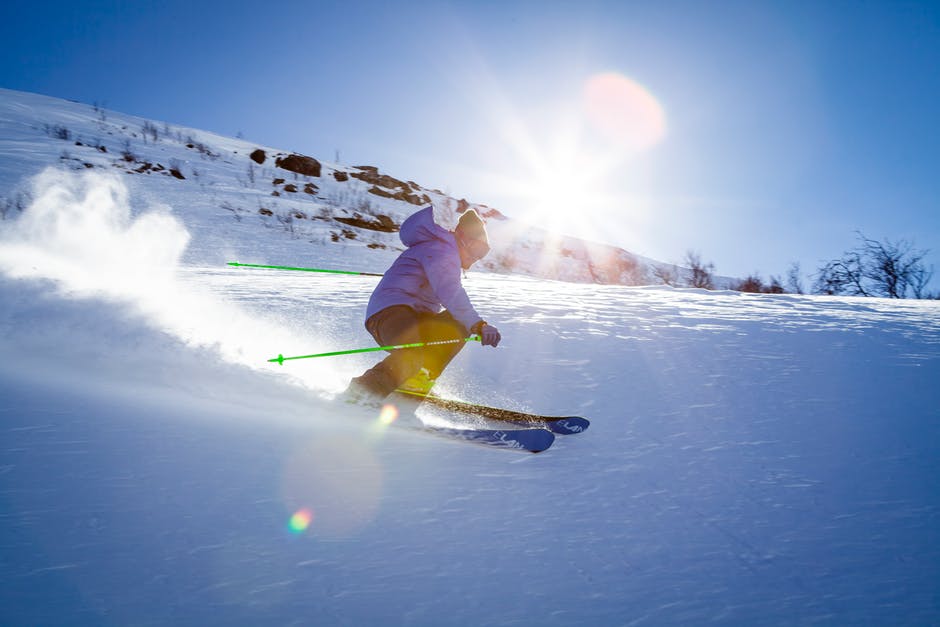 Your teacher will ask you the following three questions and then two more questions which you have not prepared. Was gibt es auf dem Foto?Beschreib deinen Lieblingssport.Welche Sportart möchtest du in der Zukunft probieren? Warum? 3. Free-time activities – SportsFoundation – Teacher’s cardTheme: Identity and cultureTopic: Free-time activitiesThe maximum time for this part of the test is two minutes but may well be less than that for some candidates. Candidates may use any notes they have made during the preparation time. You begin the conversation by asking the candidate the first question ‘Was gibt es auf dem Foto?’ You then ask the remaining four questions in order. You may paraphrase the questions provided the same meaning is maintained, and you may repeat or paraphrase a question that the candidate does not understand. You should allow the candidates to develop their responses as well as they are able. However, do not go over the maximum time of two minutes for the questions and answers on the Photo card. Was gibt es auf dem Foto?Beschreib deinen Lieblingssport.Welche Sportart möchtest du in der Zukunft probieren? Warum?Wer ist die sportlichste Person in deiner Familie?Treibst du lieber Sport draußen, zum Beispiel im Park, oder drinnen, zum Beispiel im Fitnesszentrum? Warum?3. Free-time activities – SportsFoundation – ScriptTeacher: Was gibt es auf dem Foto?Student: Auf dem Foto gibt es einen Mann, der Ski fährt. Er ist in den Bergen und es ist sonnig und sehr kalt. Ich denke, er ist sehr schnell.T: Beschreib deinen Lieblingssport.S: Mein Lieblingssport ist Leichtathletik, weil sie sehr spannend ist. Ich gehe auch jedes Wochenende joggen. Auch liebe ich Mo Farah und ich sehe ihn gern im Fernsehen.T: Welche Sportart möchtest du in der Zukunft probieren? Warum?S: Ich möchte Skifahren probieren, weil ich die Berge liebe und ich denke, es wäre fantastisch.T: Wer ist die sportlichste Person in deiner Familie?S: Meine Mutter ist sehr sportlich und sie spielt gern Fußball.T: Treibst du lieber Sport draußen, zum Beispiel im Park, oder drinnen, zum Beispiel im Fitnesszentrum? Warum?S: Im Park. Ich liebe die frische Luft und ich hasse das Fitnesszentrum.3. Free-time activities – SportsHigher – Student’s cardLook at the photo during the preparation period. Make any notes you wish to on an Additional Answer Sheet. Your teacher will then ask you questions about the photo and about topics related to free-time activities. Your teacher will ask you the following three questions and then two more questions which you have not prepared. Was gibt es auf dem Foto?Was sind die Vorteile und Nachteile von den Wintersportarten?Hast du viel Sport getrieben, als du jünger warst? Warum (nicht)? 3. Free-time activities – SportsHigher – Teacher’s cardTheme: Identity and cultureTopic: Free-time activitiesThe maximum time for this part of the test is three minutes but may well be less than that for some candidates. Candidates may use any notes they have made during the preparation time. You begin the conversation by asking the candidate the first question ‘Was gibt es auf dem Foto?’ You then ask the remaining four questions in order. You may paraphrase the questions provided the same meaning is maintained, and you may repeat or paraphrase a question that the candidate does not understand. You should allow the candidates to develop their responses as well as they are able. However, do not go over the maximum time of three minutes for the questions and answers on the Photo card. Was gibt es auf dem Foto?Was sind die Vorteile und Nachteile von den Wintersportarten?Hast du viel Sport getrieben, als du jünger warst? Warum (nicht)? Warum ist es wichtig, Sport zu treiben?Was wirst du in der Zukunft machen, um in Form zu bleiben?3. Free-time activities – SportsHigher- ScriptTeacher: Was gibt es auf dem Foto?Student: Auf dem Foto gibt es einen Mann, der Ski fährt. Ich denke, er ist ziemlich jung und fit, denn er sieht schlank und sportlich aus. Es scheint, als ob er sehr gut Ski fahren kann, also ist er vielleicht professioneller Skifahrer. Ich glaube, er sollte sehr glücklich sein, denn es ist sonnig und er ist in den Bergen.T: Was sind die Vorteile und Nachteile von den Wintersportarten?S: Ein Vorteil ist, dass es gut für die Gesundheit ist. Man kann in der frischen Luft sein und ich denke, dass die Bergen sehr schön sind. Auf der anderen Seite ist es sehr teuer und das ist ein Nachteil.T: Hast du viel Sport getrieben, als du jünger warst? Warum (nicht)?S: Ja, ich habe viel Sport getrieben, als ich jünger war, weil ich viel Freizeit hatte. Heutzutage habe ich leider zu viele Hausaufgaben und ich habe keine Zeit, Sport zu treiben.T: Warum ist es wichtig, Sport zu treiben?S: Es ist gesund und gut für das Herz. Wenn man mit Freunden spielt, macht es auch viel Spaß.T: Was wirst du in der Zukunft machen, um in Form zu bleiben?S: Ich werde ins Fitnesszentrum gehen und ich werde zweimal in der Woche schwimmen gehen.3. Free-time activities – Food and drinkFoundation – Student’s cardLook at the photo during the preparation period. Make any notes you wish to on an Additional Answer Sheet. Your teacher will then ask you questions about the photo and about topics related to free-time activities. 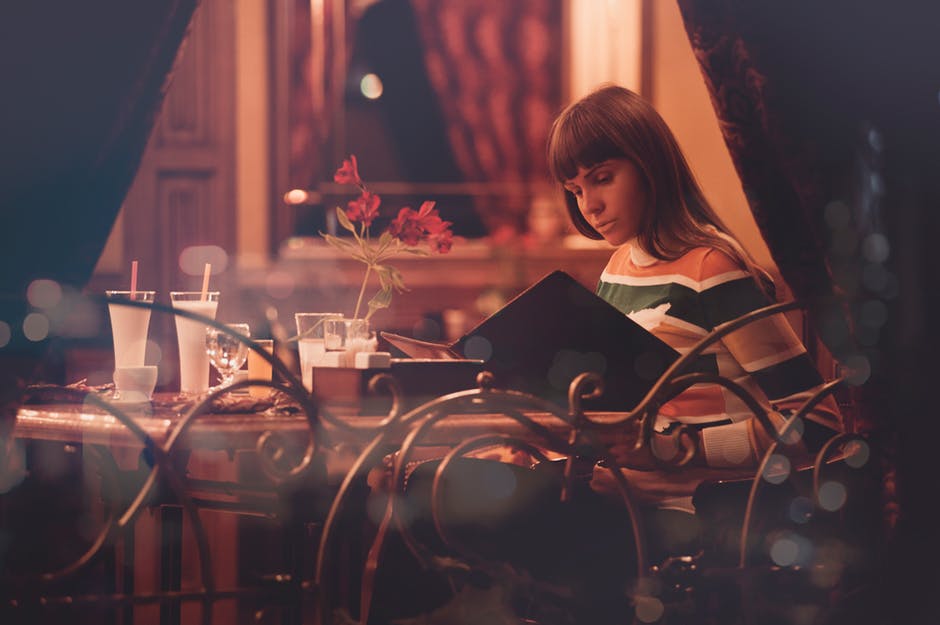 Your teacher will ask you the following three questions and then two more questions which you have not prepared. Was gibt es auf dem Foto?Was ist dein Lieblingsessen?Beschreib die letzte Mahlzeit, die du in einem Restaurant oder in einem Café gegessen hast.3. Free-time activities – Food and drinkFoundation – Teacher’s cardTheme: Identity and cultureTopic: Free-time activitiesThe maximum time for this part of the test is two minutes but may well be less than that for some candidates. Candidates may use any notes they have made during the preparation time. You begin the conversation by asking the candidate the first question ‘Was gibt es auf dem Foto?’ You then ask the remaining four questions in order. You may paraphrase the questions provided the same meaning is maintained, and you may repeat or paraphrase a question that the candidate does not understand. You should allow the candidates to develop their responses as well as they are able. However, do not go over the maximum time of two minutes for the questions and answers on the Photo card. Was gibt es auf dem Foto?Was ist dein Lieblingsessen?Beschreib die letzte Mahlzeit, die du in einem Restaurant oder in einem Café gegessen hast.Wie findest du deutsches Essen?Isst du lieber gesundes oder ungesundes Essen? Warum?3. Free-time activities – Food and drinkFoundation – Script Teacher: Was gibt es auf dem Foto?Student: Auf dem Foto gibt es eine Frau, die in einem Restaurant sitzt. Sie hat eine Speisekarte und sie ist allein, aber es gibt drei Getränke auf dem Tisch. Ich denke, es ist ein gutes Restaurant und es ist vielleicht ihr Geburtstag.T: Was ist dein Lieblingsessen?S: Ich liebe Pommes, aber sie sind sehr ungesund. Ich hasse Gemüse, weil sie ekelhaft sind!T: Beschreib die letzte Mahlzeit, die du in einem Restaurant oder in einem Café gegessen hast.S: Letztes Wochenende habe ich bei McDonalds gegessen. Ich habe einen Hamburger mit Pommes gegessen und ich habe eine Cola getrunken. Das war sehr ungesund, aber sie haben gut geschmeckt!T: Wie findest du deutsches Essen?S: Ich finde es toll. Ich liebe Currywurst, denn sie ist lecker und gewürzig.T: Isst du lieber gesundes oder ungesundes Essen? Warum?S: Ich esse lieber ungesundes Essen, denn es schmeckt besser.3. Free-time activities – Food and drinkHigher – Student’s cardLook at the photo during the preparation period. Make any notes you wish to on an Additional Answer Sheet. Your teacher will then ask you questions about the photo and about topics related to free-time activities. Your teacher will ask you the following three questions and then two more questions which you have not prepared. Was gibt es auf dem Foto?Beschreib die beste Mahlzeit, die du gegessen hast.Warum ist es wichtig, gesund zu essen? 3. Free-time activities – Food and drinkHigher – Teacher’s cardTheme: Identity and cultureTopic: Free-time activitiesThe maximum time for this part of the test is three minutes but may well be less than that for some candidates. Candidates may use any notes they have made during the preparation time. You begin the conversation by asking the candidate the first question ‘Was gibt es auf dem Foto?’ You then ask the remaining four questions in order. You may paraphrase the questions provided the same meaning is maintained, and you may repeat or paraphrase a question that the candidate does not understand. You should allow the candidates to develop their responses as well as they are able. However, do not go over the maximum time of three minutes for the questions and answers on the Photo card. Was gibt es auf dem Foto?Beschreib die beste Mahlzeit, die du gegessen hast.Warum ist es wichtig, gesund zu essen? Isst du lieber in einem Restaurant oder bei dir zu Hause? Warum?Was wirst du heute Abend essen?3. Free-time activities – Food and drinkHigher – Script Teacher: Was gibt es auf dem Foto?Student: Auf dem Foto gibt es eine Frau, die in einem Restaurant sitzt, und sie liest die Speisekarte. Sie ist allein, aber es scheint, als ob sie auf ihre Freunde wartet. Es gibt viele Getränke auf dem Tisch, also denke ich, dass sie nicht allein essen wird.T: Beschreib die beste Mahlzeit, die du gegessen hast.Letztes Jahr bin ich nach Italien gefahren, und ich habe in einem kleinen Restaurant in Rom gegessen. Ich habe Nudeln gegessen und sie waren unglaublich lecker. Ich habe Spaghetti mit Tomatensoße gegessen, und obwohl die Mahlzeit sehr einfach war, war sie wunderschön.T: Warum ist es wichtig, gesund zu essen? S: Meiner Meinung nach sollte man gesund essen, wenn man in Form bleiben will. Man sollte auch Sport treiben, aber wenn man nicht gesund isst, nimmt man zu und man ist ungesund. Wenn man viel Obst und Gemüse isst, ist es sehr gut für die Gesundheit, weil sie viele Vitamine und Minerale enthalten.T: Isst du lieber in einem Restaurant oder bei dir zu Hause? Warum?S: Ich esse lieber zu Hause, weil ich sehr gern koche! Jedoch gehe ich gern ab und zu ins Restaurant, zum Beispiel wenn ich Geburtstag habe.T: Was wirst du heute Abend essen?S: Heute Abend werde ich Hähnchen essen, weil es gesund und lecker ist. 3. Free-time activities – Film/TV/musicFoundation – Student’s cardLook at the photo during the preparation period. Make any notes you wish to on an Additional Answer Sheet. Your teacher will then ask you questions about the photo and about topics related to free-time activities. 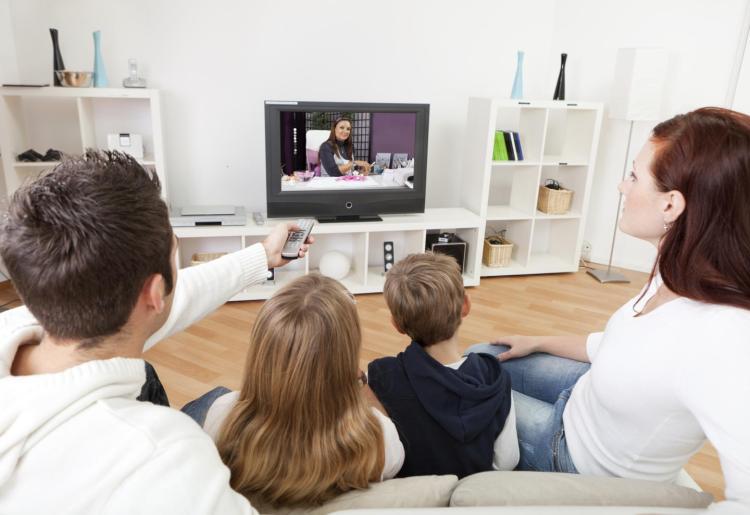 Your teacher will ask you the following three questions and then two more questions which you have not prepared. Was gibt es auf dem Foto?Was ist deine Lieblingsfernsehsendung?Was hast du gestern Abend mit deiner Familie gemacht?3. Free-time activities – Film/TV/music Foundation – Teacher’s cardTheme: Identity and cultureTopic: Free-time activitiesThe maximum time for this part of the test is two minutes but may well be less than that for some candidates. Candidates may use any notes they have made during the preparation time. You begin the conversation by asking the candidate the first question ‘Was gibt es auf dem Foto?’ You then ask the remaining four questions in order. You may paraphrase the questions provided the same meaning is maintained, and you may repeat or paraphrase a question that the candidate does not understand. You should allow the candidates to develop their responses as well as they are able. However, do not go over the maximum time of two minutes for the questions and answers on the Photo card. Was gibt es auf dem Foto?Was ist deine Lieblingsfernsehsendung?Was hast du gestern Abend mit deiner Familie gemacht?Wer ist dein Lieblingssänger?Hörst du lieber Popmusik oder klassische Musik? Warum? 3. Free-time activities – Film/TV/music Foundation – ScriptTeacher: Was gibt es auf dem Foto?Student: Auf dem Foto gibt es eine Familie, die fernsieht. Es gibt einen Vater, eine Mutter und zwei Kinder und sie sind in einem Wohnzimmer.T: Was ist deine Lieblingsfernsehsendung?S: Ich liebe Komödien wie ‚The Big Bang Theory‘ und ‚The Inbetweeners‘, weil sie total lustig sind. Ich mag Sportsendungen nicht, denn sie sind langweilig.T: Was hast du gestern Abend mit deiner Familie gemacht?S: Gestern Abend haben wir ferngesehen. Wir haben einen Dokumentarfilm gesehen, der ‚Planet Earth‘ heißt. Er war faszinierend. Auch haben wir Hähnchen gegessen und wir haben über meine Hausaufgaben gesprochen.T: Wer ist dein Lieblingssänger?S: Ich liebe Ed Sheeran, weil seine Musik toll ist, und er ist sehr talentiert.T: Hörst du lieber Popmusik oder klassische Musik? Warum?S: Ich höre liebe Popmusik, weil ich gern tanze, und Popmusik ist moderner als klassische Musik.3. Free-time activities – Film/TV/musicHigher – Student’s cardLook at the photo during the preparation period. Make any notes you wish to on an Additional Answer Sheet. Your teacher will then ask you questions about the photo and about topics related to free-time activities. Your teacher will ask you the following three questions and then two more questions which you have not prepared. Was gibt es auf dem Foto?Was hast du gestern Abend im Fernsehen gesehen?Was sind die Nachteile davon, wenn man zu viel fernsieht?3. Free-time activities – Film/TV/musicHigher – Teacher’s cardTheme: Identity and cultureTopic: Free-time activitiesThe maximum time for this part of the test is three minutes but may well be less than that for some candidates. Candidates may use any notes they have made during the preparation time. You begin the conversation by asking the candidate the first question ‘Was gibt es auf dem Foto?’ You then ask the remaining four questions in order. You may paraphrase the questions provided the same meaning is maintained, and you may repeat or paraphrase a question that the candidate does not understand. You should allow the candidates to develop their responses as well as they are able. However, do not go over the maximum time of three minutes for the questions and answers on the Photo card. Was gibt es auf dem Foto?Was hast du gestern Abend im Fernsehen gesehen?Was sind die Nachteile davon, wenn man zu viel fernsieht?Siehst du lieber Filme im Kino oder im Fernsehen? Warum?Welchen Film möchtest du bald sehen?3. Free-time activities – Film/TV/musicHigher – ScriptTeacher: Was gibt es auf dem Foto?Student: Auf dem Foto gibt es eine Familie, die im Wohnzimmer fernsehen. Es gibt eine Mutter, einen Vater und zwei Kinder und es scheint, als ob sie glücklich sind. Ich denke, dass sie sich gut verstehen, weil sie sich nicht streiten und die Mutter lächelt. Ich mag ihr Wohnzimmer, weil die Möbel modern sind.T: Was hast du gestern Abend im Fernsehen gesehen?S: Gestern Abend habe ich einen Dokumentarfilm gesehen, der ‚Blue Planet‘ heißt. Er handelte sich um die Meere und Fische und er war sehr interessant. Normalerweise sehe ich gern Komödien, aber ab und zu sehe ich auch gern Dokumentarfilme.T: Was sind die Nachteile davon, wenn man zu viel fernsieht?S: Wenn man zu viel fernsieht, nimmt man zu und es ist schlecht für die Gesundheit, weil man sich nicht genug bewegt. Außerdem gibt es Fernsehsendungen, die nicht für Kinder geeignet sind, und sie sollten solche Sendungen nicht sehen.T: Siehst du lieber Filme im Kino oder im Fernsehen? Warum?S: Ich sehe lieber Filme im Kino, denn der Bildschirm ist größer und ich kann dort Popcorn essen!T: Welchen Film möchtest du bald sehen?S: Ich möchte den Film ‚Toy Story‘ sehen, denn ich habe ihn nie gesehen, und ich habe gehört, dass er echt lustig ist.4. Customs and festivals in German-speaking countries/ communitiesFoundation – Student’s cardLook at the photo during the preparation period. Make any notes you wish to on an Additional Answer Sheet. Your teacher will then ask you questions about the photo and about topics related to customs and festivals. 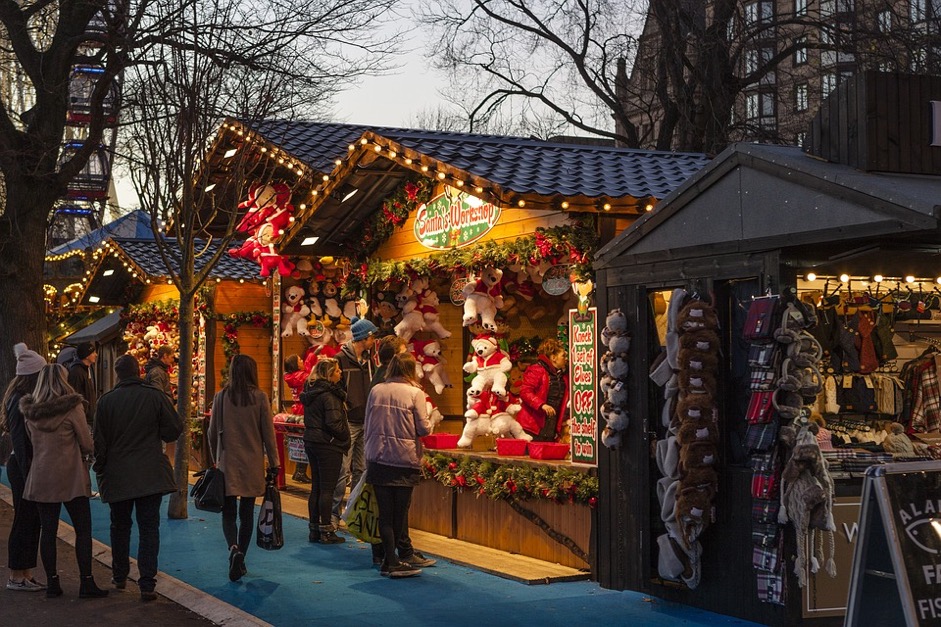 Your teacher will ask you the following three questions and then two more questions which you have not prepared. Was gibt es auf dem Foto?Möchtest du zu einem Fest in Deutschland, Österreich oder in der Schweiz gehen?  Welches Fest? Warum?Was ist dein Lieblingsfest? Warum? 4. Customs and festivals in German-speaking countries/ communitiesFoundation – Teacher’s cardTheme: Identity and cultureTopic: Customs and festivalsThe maximum time for this part of the test is two minutes but may well be less than that for some candidates. Candidates may use any notes they have made during the preparation time. You begin the conversation by asking the candidate the first question ‘Was gibt es auf dem Foto?’ You then ask the remaining four questions in order. You may paraphrase the questions provided the same meaning is maintained, and you may repeat or paraphrase a question that the candidate does not understand. You should allow the candidates to develop their responses as well as they are able. However, do not go over the maximum time of two minutes for the questions and answers on the Photo card. Was gibt es auf dem Foto?Möchtest du zu einem Fest in Deutschland, Österreich oder in der Schweiz gehen? Welches Fest? Warum?Was ist dein Lieblingsfest? Warum?Was machst du normalerweise zum Geburtstag?Verbringst du lieber deinen Geburtstag mit deiner Familie oder mit deinen Freunden?4. Customs and festivals in German-speaking countries/ communitiesFoundation – Script Teacher: Was gibt es auf dem Foto?Student: Auf dem Foto gibt es einen Weihnachtsmarkt und viele Leute, die einkaufen. Ich denke, es ist kalt. Der Weihnachtsmarkt sieht toll aus.T: Möchtest du zu einem Fest in Deutschland, Österreich oder in der Schweiz gehen? Welches Fest? Warum?S: Ja, ich möchte nach Bayern fahren, um zum Oktoberfest zu gehen. Ich denke, es würde Spaß machen.T: Was ist dein Lieblingsfest? Warum?S: Ich liebe Weihnachten, denn ich bekomme gern Geschenke und ich verbringe gern Zeit mit meiner Familie. T: Was machst du normalerweise zum Geburtstag?S: Ich bekomme viele Geschenke und ich habe eine Party mit meinen Freunden. T: Verbringst du lieber deinen Geburtstag mit deiner Familie oder mit deinen Freunden?S: Mit meinen Freunden, denn sie sind sehr lustig.4. Customs and festivals in German-speaking countries/ communitiesHigher – Student’s cardLook at the photo during the preparation period. Make any notes you wish to on an Additional Answer Sheet. Your teacher will then ask you questions about the photo and about topics related to customs and festivals. Your teacher will ask you the following three questions and then two more questions which you have not prepared. Was gibt es auf dem Foto?Beschreib dein Lieblingsfest.Was hast du letztes Jahr zum Geburtstag gemacht? 4. Customs and festivals in German-speaking countries/ communitiesHigher – Teacher’s cardTheme: Identity and cultureTopic: Customs and festivalsThe maximum time for this part of the test is three minutes but may well be less than that for some candidates. Candidates may use any notes they have made during the preparation time. You begin the conversation by asking the candidate the first question ‘Was gibt es auf dem Foto?’ You then ask the remaining four questions in order. You may paraphrase the questions provided the same meaning is maintained, and you may repeat or paraphrase a question that the candidate does not understand. You should allow the candidates to develop their responses as well as they are able. However, do not go over the maximum time of three minutes for the questions and answers on the Photo card. Was gibt es auf dem Foto?Beschreib dein Lieblingsfest.Was hast du letztes Jahr zum Geburtstag gemacht?Warum sind Feste wichtig?Möchtest du zu einem Fest in Deutschland, Österreich oder in der Schweiz gehen? Warum (nicht)? 4. Customs and festivals in German-speaking countries/ communitiesHigher – Script Teacher: Was gibt es auf dem Foto?Student: Auf dem Foto gibt es einen Weihnachtsmarkt und einige Leute, die wahrscheinlich dort einkaufen. Ich glaube, es ist kalt, denn die Leute tragen Jacken und Mützen und es ist im Winter. Ich würde sehr gern zu diesem Weihnachtsmarkt gehen.T: Beschreib dein Lieblingsfest.S: Ich liebe Weihnachten, weil ich gern Zeit mit meiner Familie verbringe. Auch essen wir viel Schokolade und Käse! Außerdem bekomme ich sehr gern Geschenke!T: Was hast du letztes Jahr zum Geburtstag gemacht?S: Mein Geburtstag ist am dreizehnten Juli und letztes Jahr hatte ich eine große Party, weil ich sechzehn war. Wir haben in einem Restaurant gefeiert und wir haben viel gegessen. Dann haben wir die ganze Nacht getanzt und geplaudert. Es war der beste Abend meines Lebens!T: Warum sind Feste wichtig?S: Ich denke, es ist wichtig, Zeit mit der Familie zu Verbringen und Feste machen auch viel Spaß.T: Möchtest du zu einem Fest in Deutschland, Österreich oder in der Schweiz gehen? Warum (nicht)? S: Ja, ich möchte nach Bayern fahren um das Oktoberfest zu erleben. Ich denke, es wäre richtig toll!5. Home, town, neighbourhood and region – my homeFoundation – Student’s cardLook at the photo during the preparation period. Make any notes you wish to on an Additional Answer Sheet. Your teacher will then ask you questions about the photo and about topics related to home, town, neighbourhood and region. 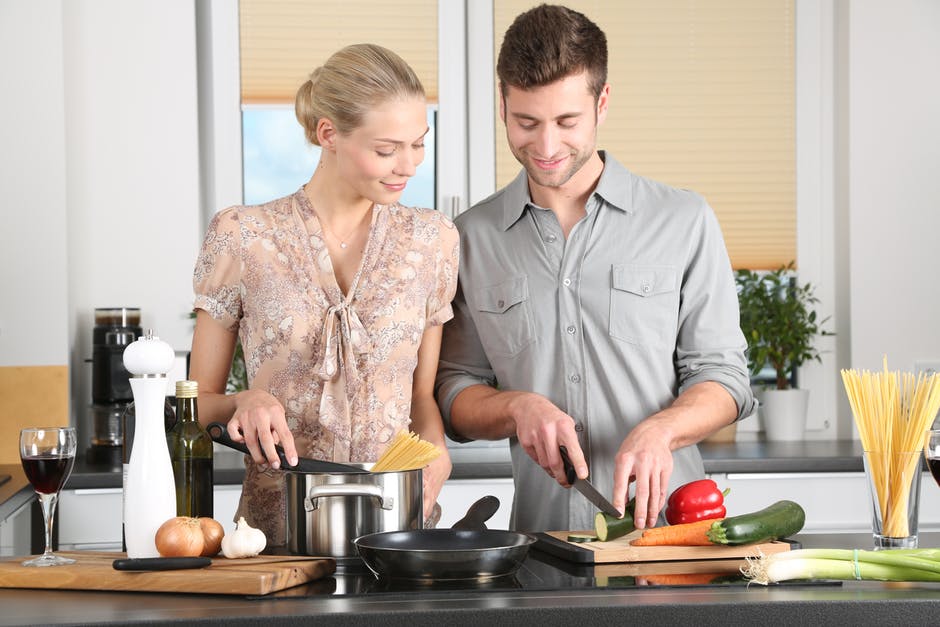 Your teacher will ask you the following three questions and then two more questions which you have not prepared. Was gibt es auf dem Foto?Kochst du gern? Warum (nicht)?Was hast du gestern in der Küche gemacht?5. Home, town, neighbourhood and region – my homeFoundation – Teacher’s cardTheme: Local, national, international and global areas of interestTopic: Home, town, neighbourhood and regionThe maximum time for this part of the test is two minutes but may well be less than that for some candidates. Candidates may use any notes they have made during the preparation time. You begin the conversation by asking the candidate the first question ‘Was gibt es auf dem Foto?’ You then ask the remaining four questions in order. You may paraphrase the questions provided the same meaning is maintained, and you may repeat or paraphrase a question that the candidate does not understand. You should allow the candidates to develop their responses as well as they are able. However, do not go over the maximum time of two minutes for the questions and answers on the Photo card. Was gibt es auf dem Foto?Kochst du gern? Warum (nicht)?Was hast du gestern in der Küche gemacht?Was ist dein Lieblingszimmer in deinem Haus?Wie sieht dein ideales Haus aus?5. Home, town, neighbourhood and region – my homeFoundation – ScriptTeacher: Was gibt es auf dem Foto?Student: Auf dem Foto gibt es eine Frau und einen Mann, die in der Küche sind. Sie kochen Nudeln und Gemüse und ich denke, dass sie glücklich sind.T: Kochst du gern? Warum (nicht)?S: Ja, ich koche sehr gern, denn ich kann mich entspannen, wenn ich koche. Ich koche gern Nudeln und Salat.T: Was hast du gestern in der Küche gemacht?S: Ich habe das Abendessen mit meinem Vater vorbereitet. Wir haben Hähnchen mit Gemüse gekocht und es war lecker.T: Was ist dein Lieblingszimmer in deinem Haus?S: Mein Schlafzimmer, denn es ist bequem.T: Wie sieht dein ideales Haus aus?S: Mein ideales Haus ist sehr groß und es gibt einen großen Garten mit einem Schwimmbad.5. Home, town, neighbourhood and region – my homeHigher – Student’s cardLook at the photo during the preparation period. Make any notes you wish to on an Additional Answer Sheet. Your teacher will then ask you questions about the photo and about topics related to home, town, neighbourhood and region. Your teacher will ask you the following three questions and then two more questions which you have not prepared. Was gibt es auf dem Foto?Wer kocht bei dir zu Hause?Was wirst du heute Abend zu Hause machen? 5. Home, town, neighbourhood and region – my homeHigher – Teacher’s cardTheme: Local, national, international and global areas of interestTopic: Home, town, neighbourhood and regionThe maximum time for this part of the test is three minutes but may well be less than that for some candidates. Candidates may use any notes they have made during the preparation time. You begin the conversation by asking the candidate the first question ‘Was gibt es auf dem Foto?’ You then ask the remaining four questions in order. You may paraphrase the questions provided the same meaning is maintained, and you may repeat or paraphrase a question that the candidate does not understand. You should allow the candidates to develop their responses as well as they are able. However, do not go over the maximum time of three minutes for the questions and answers on the Photo card. Was gibt es auf dem Foto?Wer kocht bei dir zu Hause?Was wirst du heute Abend zu Hause machen? Verbringst du gern deine Freizeit zu Hause, oder gehst du lieber mit deinen Freunden aus? Warum?Wie war dein Haus, als du jünger warst? 5. Home, town, neighbourhood and region – my homeHigher – ScriptTeacher: Was gibt es auf dem Foto?Student: Auf dem Foto gibt es eine Frau und einen Mann, die zusammen in der Küche sind. Ich denke, sie kochen Nudeln mit Gemüsen und ich glaube, dass sie glücklich sind, weil sie lächeln.T: Wer kocht bei dir zu Hause?S: Mein Vater kocht fast jeden Tag bei uns, weil meine Mutter oft arbeiten muss. Er kocht sehr gern, und ich mag es auch. Ich helfe meinem Vater oft, aber meine Schwester kocht nicht so gern.T: Was wirst du heute Abend zu Hause machen?S: Ich muss meine Hausaufgaben machen und danach werde ich mit meinem Vater das Abendessen vorbereiten. Ich denke, wir werden heute Abend Hähnchen mit Kartoffeln essen, denn das ist gesund. T: Verbringst du gern deine Freizeit zu Hause, oder gehst du lieber mit deinen Freunden aus? Warum?S: Ich verbringe gern meine Freizeit bei mir zu Hause, denn ich verstehe mich gut mit meiner Familie und mein Haus ist sehr bequem.T: Wie war dein Haus, als du jünger warst?S: Als ich jünger war, war mein Haus sehr klein. Wir hatten drei Schlafzimmer und einen sehr kleinen Garten.5. Home, town, neighbourhood and region – my townFoundation – Student’s cardLook at the photo during the preparation period. Make any notes you wish to on an Additional Answer Sheet. Your teacher will then ask you questions about the photo and about topics related to home, town, neighbourhood and region. 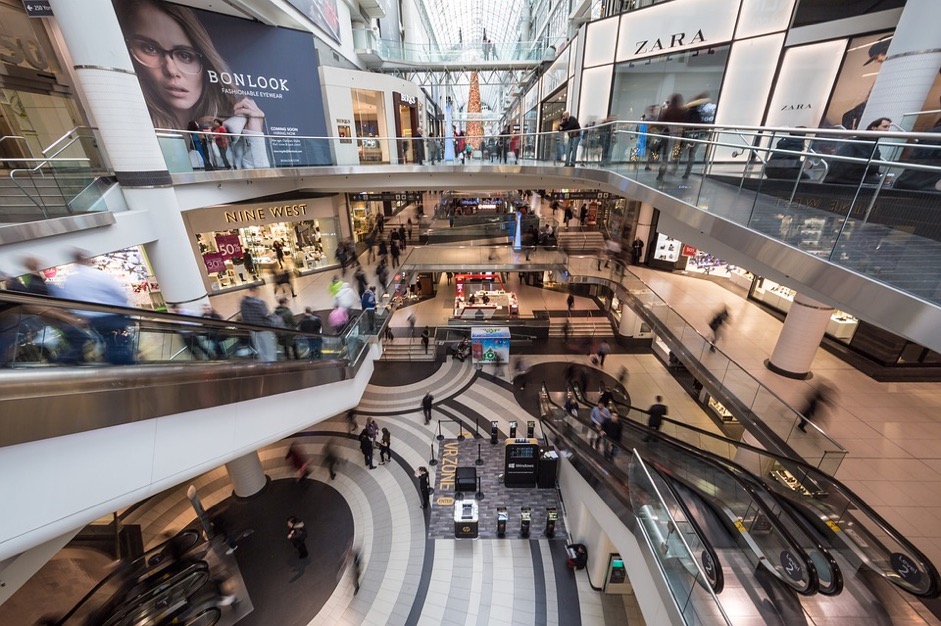 Your teacher will ask you the following three questions and then two more questions which you have not prepared. Was gibt es auf dem Foto?Beschreib das Einkaufszentrum in deiner Stadt.Was hast du letztes Wochenende in deiner Stadt gemacht? 5. Home, town, neighbourhood and region – my townFoundation – Teacher’s cardTheme: Local, national, international and global areas of interestTopic: Home, town, neighbourhood and regionThe maximum time for this part of the test is two minutes but may well be less than that for some candidates. Candidates may use any notes they have made during the preparation time. You begin the conversation by asking the candidate the first question ‘Was gibt es auf dem Foto?’ You then ask the remaining four questions in order. You may paraphrase the questions provided the same meaning is maintained, and you may repeat or paraphrase a question that the candidate does not understand. You should allow the candidates to develop their responses as well as they are able. However, do not go over the maximum time of two minutes for the questions and answers on the Photo card. Was gibt es auf dem Foto?Beschreib das Einkaufszentrum in deiner Stadt.Was hast du letztes Wochenende in deiner Stadt gemacht?Was findest du nicht so gut in deiner Stadt?Wohnst du lieber in einer Großstadt oder in einem Dorf?5. Home, town, neighbourhood and region – my townFoundation – Script Teacher: Was gibt es auf dem Foto?Student: Auf dem Foto gibt es ein Einkaufszentrum mit vielen Leuten, die dort einkaufen. Ich denke, es ist ein gutes Einkaufszentrum, denn es gibt viele Geschäfte und es ist modern.T: Beschreib das Einkaufszentrum in deiner Stadt.S: In meiner Stadt gibt es ein kleines Einkaufszentrum und es ist ziemlich modern. Jedoch sind die Geschäfte zu klein und es gibt keine Konditorei.T: Was hast du letztes Wochenende in deiner Stadt gemacht?S: Letztes Wochenende bin ich mit meinen Freunden ins Einkaufszentrum gegangen und wir sind einkaufen gegangen. Ich habe einen Pulli gekauft und dann haben wir bei McDonalds gegessen.T: Was findest du nicht so gut in deiner Stadt?S: Es gibt kein Schwimmbad und das ist schlecht.T: Wohnst du lieber in einer Großstadt oder in einem Dorf?S: Ich wohne lieber in einer Großstadt, denn es gibt mehr zu tun.5. Home, town, neighbourhood and region – my townHigher – Student’s cardLook at the photo during the preparation period. Make any notes you wish to on an Additional Answer Sheet. Your teacher will then ask you questions about the photo and about topics related to home, town, neighbourhood and region. Your teacher will ask you the following three questions and then two more questions which you have not prepared. Was gibt es auf dem Foto?Wann bist du zum letzten Mal einkaufen gegangen? Was hast du gekauft?Ist es wichtig, dass es viele Geschäfte in einer Stadt gibt? Warum (nicht)?5. Home, town, neighbourhood and region – my townHigher – Teacher’s cardTheme: Local, national, international and global areas of interestTopic: Home, town, neighbourhood and regionThe maximum time for this part of the test is three minutes but may well be less than that for some candidates. Candidates may use any notes they have made during the preparation time. You begin the conversation by asking the candidate the first question ‘Was gibt es auf dem Foto?’ You then ask the remaining four questions in order. You may paraphrase the questions provided the same meaning is maintained, and you may repeat or paraphrase a question that the candidate does not understand. You should allow the candidates to develop their responses as well as they are able. However, do not go over the maximum time of three minutes for the questions and answers on the Photo card. Was gibt es auf dem Foto?Wann bist du zum letzten Mal einkaufen gegangen? Was hast du gekauft?Ist es wichtig, dass es viele Geschäfte in einer Stadt gibt? Warum (nicht)?Was magst du am liebsten in deiner Stadt?Wie könnte man deine Stadt verbessern? 5. Home, town, neighbourhood and region – my townHigher – ScriptTeacher: Was gibt es auf dem Foto?Student: Auf dem Foto gibt es ein Einkaufszentrum, das ziemlich groß und modern ist. Ich möchte in dieses Einkaufszentrum gehen, weil ich einkaufen liebe!T: Wann bist du zum letzten Mal einkaufen gegangen? Was hast du gekauft?S: Ich bin letztes Wochenende mit meinen Freunden nach Nottingham gefahren. Wir sind dort einkaufen gegangen, aber da ich kein Geld hatte, konnte ich nichts kaufen.T: Ist es wichtig, dass es viele Geschäfte in einer Stadt gibt? Warum (nicht)?S: Ja, ich denke, es ist gut für den Tourismus und die Wirtschaft, wenn es viele gute Geschäfte in einer Stadt gibt.T: Was magst du am liebsten in deiner Stadt?S: Am liebsten mag ich das Schwimmbad, weil ich sehr gern schwimme.T: Wie könnte man deine Stadt verbessern? S: Es wäre besser, wenn es ein Kino gäbe, denn meine Freunde und ich sehen gern Filme.6. Social issuesFoundation – Student’s cardLook at the photo during the preparation period. Make any notes you wish to on an Additional Answer Sheet. Your teacher will then ask you questions about the photo and about topics related to social issues. 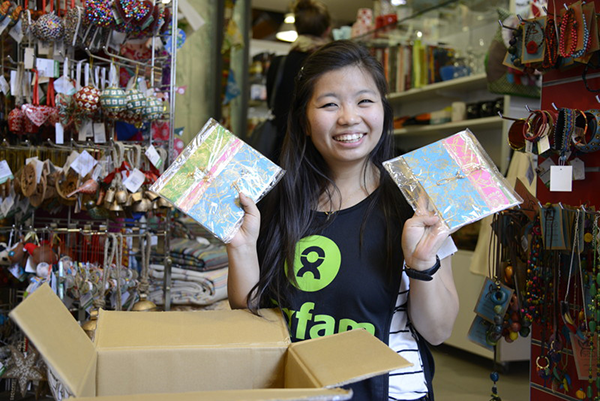 Your teacher will ask you the following three questions and then two more questions which you have not prepared. Was gibt es auf dem Foto?Warum arbeiten manche Leute als Freiwilliger?Was für Wohltätigkeitsarbeit wirst du in der Zukunft machen?6. Social issues Foundation – Teacher’s cardTheme: Local, national, international and global areas of interestTopic: Social issuesThe maximum time for this part of the test is two minutes but may well be less than that for some candidates. Candidates may use any notes they have made during the preparation time. You begin the conversation by asking the candidate the first question ‘Was gibt es auf dem Foto?’ You then ask the remaining four questions in order. You may paraphrase the questions provided the same meaning is maintained, and you may repeat or paraphrase a question that the candidate does not understand. You should allow the candidates to develop their responses as well as they are able. However, do not go over the maximum time of two minutes for the questions and answers on the Photo card. Was gibt es auf dem Foto?Warum arbeiten manche Leute als Freiwilliger?Was für Wohltätigkeitsarbeit wirst du in der Zukunft machen?Denkst du, dass es wichtig ist, Wohltätigkeitsorganisationen zu helfen? Warum (nicht)?Was sind die Nachteile der Wohltätigkeitsarbeit?6. Social issues Foundation – ScriptTeacher: Was gibt es auf dem Foto?Student: Auf dem Foto gibt es eine Frau, die als Freiwilliger bei Oxfam arbeitet. Oxfam ist eine britische Wohltätigkeitsorganisation. Ich denke, sie mag die Arbeit, weil sie lächelt.T: Warum arbeiten manche Leute als Freiwilliger?S: Sie wollen anderen Leuten helfen, weil sie nett und freundlich sind.T: Was für Wohltätigkeitsarbeit wirst du in der Zukunft machen?S: Ich werde Geld an Wohltätigkeitsorganisationen wie Oxfam spenden und ich werde auch meine alten Klamotten spenden.T: Denkst du, dass es wichtig ist, Wohltätigkeitsorganisationen zu helfen? Warum (nicht)?S: Ja, es ist wichtig, weil viele Leute nicht viel Geld oder Klamotten haben.T: Was sind die Nachteile der Wohltätigkeitsarbeit?S: Ich glaube, wir können nicht jeder Person helfen und es gibt zu viele Wohltätigkeitsorganisationen.6. Social issuesHigher – Student’s cardLook at the photo during the preparation period. Make any notes you wish to on an Additional Answer Sheet. Your teacher will then ask you questions about the photo and about topics related to social issues. Your teacher will ask you the following three questions and then two more questions which you have not prepared. Was gibt es auf dem Foto?Was sind die Vorteile und Nachteile der Wohltätigkeitsarbeit?Was hast du neulich gemacht, um Bedürftigen zu helfen? 6. Social issuesHigher – Teacher’s cardTheme: Local, national, international and global areas of interestTopic: Social issuesThe maximum time for this part of the test is three minutes but may well be less than that for some candidates. Candidates may use any notes they have made during the preparation time. You begin the conversation by asking the candidate the first question ‘Was gibt es auf dem Foto?’ You then ask the remaining four questions in order. You may paraphrase the questions provided the same meaning is maintained, and you may repeat or paraphrase a question that the candidate does not understand. You should allow the candidates to develop their responses as well as they are able. However, do not go over the maximum time of three minutes for the questions and answers on the Photo card. Was gibt es auf dem Foto?Was sind die Vorteile und Nachteile der Wohltätigkeitsarbeit?Was hast du neulich gemacht, um Bedürftigen zu helfen?Wie kann man die Jugendlichen fördern, Wohltätigkeitsarbeit zu tun?Was für Wohltätigkeitsarbeit wirst du in der Zukunft machen?6. Social issuesHigher - ScriptTeacher: Was gibt es auf dem Foto?Student: Auf dem Foto gibt es eine Frau, die in einem Wohltätigkeitsladen arbeitet. Der Laden heißt Oxfam und ich denke, sie arbeitet dort als Freiwilliger. Oxfam ist eine sehr gut bekannte Wohltätigkeitsorganisation in Großbritannien und sie arbeitet viel in Afrika, um Bedürftigen zu helfen.T: Was sind die Vorteile und Nachteile der Wohltätigkeitsarbeit?S: Ein Vorteil ist, dass man Leuten hilft, die unsere Hilfe brauchen. Auf der anderen Seite haben viele Leute nicht genug Zeit, Wohltätigkeitsarbeit zu tun, besonders Jugendliche, weil wir zu viele Hausaufgaben haben.T: Was hast du neulich gemacht, um Bedürftigen zu helfen?S: Ich habe meine alten Klamotten an eine Wohltätigkeitsorganisation gespendet, und zu Weihnachten habe ich Obdachlosen in meiner Stadt geholfen.T: Wie kann man die Jugendlichen fördern, Wohltätigkeitsarbeit zu tun?S: Vielleicht könnten wir einmal in der Woche Wohltätigkeitsarbeit tun, statt in die Schule zu gehen.T: Was für Wohltätigkeitsarbeit wirst du in der Zukunft machen?S: Ich werde nach Afrika fahren, um eine Schule in einem kleinen Dorf zu bauen.7. Global issuesFoundation – Student’s cardLook at the photo during the preparation period. Make any notes you wish to on an Additional Answer Sheet. Your teacher will then ask you questions about the photo and about topics related to global issues. 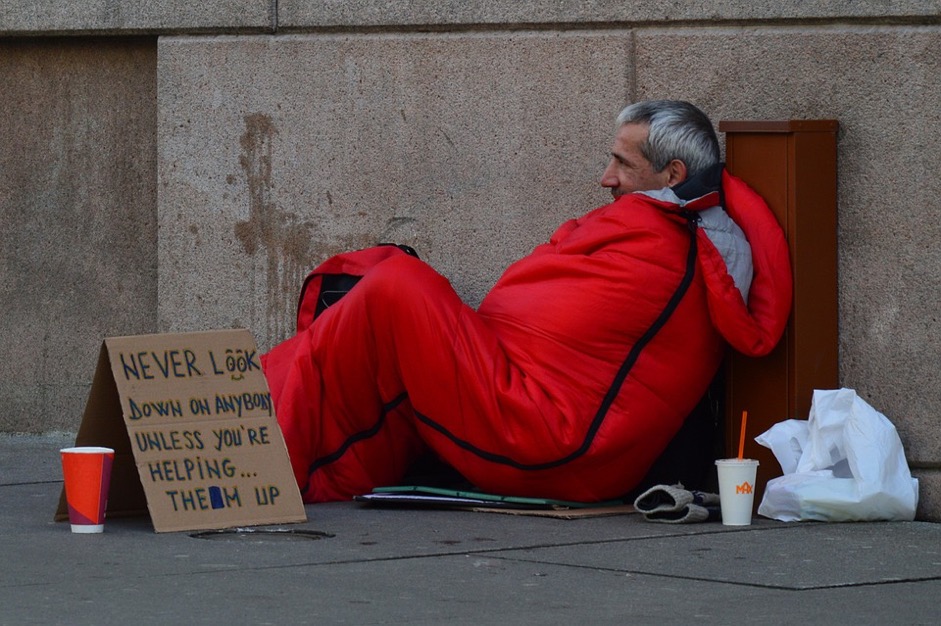 Your teacher will ask you the following three questions and then two more questions which you have not prepared. Was gibt es auf dem Foto?Gibt es viel Obdachlosigkeit in deiner Stadt?Was wirst du in der Zukunft machen, um Obdachlosen zu helfen? 7. Global issuesFoundation – Teacher’s cardTheme: Local, national, international and global areas of interestTopic: Global issuesThe maximum time for this part of the test is two minutes but may well be less than that for some candidates. Candidates may use any notes they have made during the preparation time. You begin the conversation by asking the candidate the first question ‘Was gibt es auf dem Foto?’ You then ask the remaining four questions in order. You may paraphrase the questions provided the same meaning is maintained, and you may repeat or paraphrase a question that the candidate does not understand. You should allow the candidates to develop their responses as well as they are able. However, do not go over the maximum time of two minutes for the questions and answers on the Photo card. Was gibt es auf dem Foto?Gibt es viel Obdachlosigkeit in deiner Stadt?Was wirst du in der Zukunft machen, um Obdachlosen zu helfen?Warum ist es wichtig, Obdachlosen zu helfen?Was ist wichtiger: Leuten hier in Großbritannien oder Leuten im Ausland zu helfen? Warum?7. Global issuesFoundation – Script Teacher: Was gibt es auf dem Foto?Student: Auf dem Foto gibt es einen Mann, der obdachlos ist. Ich denke, er ist alt, weil er graue Haare hat. Ich glaube auch, dass es kalt ist und dass er traurig ist.T: Gibt es viel Obdachlosigkeit in deiner Stadt?S: Nein, weil ich in einem Dorf wohne. Jedoch gibt es viel Obdachlosigkeit in Großstädten wie London und Birmingham, und das ist ein großes Problem.T: Was wirst du in der Zukunft machen, um Obdachlosen zu helfen?S: Ich werde als Freiwilliger für eine Wohltätigkeitsorganisation arbeiten, die Obdachlosen hilft.T: Warum ist es wichtig, Obdachlosen zu helfen?S: Weil sie kein Geld oder Essen haben.T: Was ist wichtiger: Leuten hier in Großbritannien oder Leuten im Ausland zu helfen? Warum?S: Ich helfe lieber Leuten in England, denn es ist hier kalt.7. Global issuesHigher – Student’s cardLook at the photo during the preparation period. Make any notes you wish to on an Additional Answer Sheet. Your teacher will then ask you questions about the photo and about topics related to global issues. Your teacher will ask you the following three questions and then two more questions which you have not prepared. Was gibt es auf dem Foto?Warum werden manche Leute obdachlos?Was kann man tun, um das Problem der Obdachlosigkeit zu lösen?7. Global issuesHigher – Teacher’s cardTheme: Local, national, international and global areas of interestTopic: Global issuesThe maximum time for this part of the test is three minutes but may well be less than that for some candidates. Candidates may use any notes they have made during the preparation time. You begin the conversation by asking the candidate the first question ‘Was gibt es auf dem Foto?’ You then ask the remaining four questions in order. You may paraphrase the questions provided the same meaning is maintained, and you may repeat or paraphrase a question that the candidate does not understand. You should allow the candidates to develop their responses as well as they are able. However, do not go over the maximum time of three minutes for the questions and answers on the Photo card. Was gibt es auf dem Foto?Warum werden manche Leute obdachlos?Was kann man tun, um das Problem der Obdachlosigkeit zu lösen?Was hast du neulich gemacht, um Obdachlosen zu helfen?Woran liegt die Verantwortung, Obdachlosen zu helfen – an der Regierung oder am Individuum? Warum?7. Global issuesHigher – ScriptTeacher: Was gibt es auf dem Foto?Student: Auf dem Foto gibt es einen Mann, der in einem Schlafsack auf der Straße sitzt. Ich glaube deshalb, dass er obdachlos ist, und dass es kalt ist. Er scheint traurig und arm zu sein.T: Warum werden manche Leute obdachlos?S: Wenn man arbeitslos ist und kein Geld mehr verdient, kann es leider ziemlich einfach sein, obdachlos zu werden. Auch haben manche Obdachlose Probleme mit Alkohol und Drogen.T: Was kann man tun, um das Problem der Obdachlosigkeit zu lösen?S: Wir sollten mehr Obdachlosenheime bauen und den Obdachlosen helfen, Jobs zu finden.T: Was hast du neulich gemacht, um Obdachlosen zu helfen?S:  Ich habe etwas Essen an eine Lebensmittelbank gespendet.T: Woran liegt die Verantwortung, Obdachlosen zu helfen – an der Regierung oder am Individuum? Warum?S: Ich denke, die Verantwortung liegt an der Regierung, weil die Obdachlosigkeit ein sehr großes Problem ist, und wir können es nicht ohne die Regierung lösen.8. Travel and tourismFoundation – Student’s cardLook at the photo during the preparation period. Make any notes you wish to on an Additional Answer Sheet. Your teacher will then ask you questions about the photo and about topics related to travel and tourism. 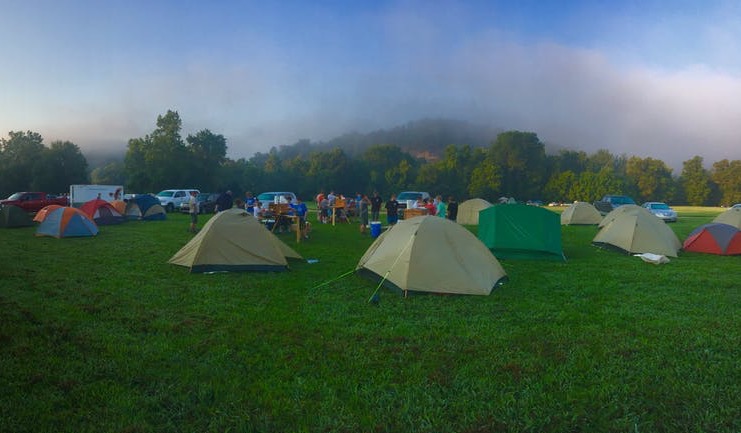 Your teacher will ask you the following three questions and then two more questions which you have not prepared. Was gibt es auf dem Foto?Übernachtest du lieber auf einem Campingplatz oder in einem Hotel? Warum?Wohin bist du neulich in den Urlaub gefahren? 8. Travel and tourismFoundation – Teacher’s cardTheme: Local, national, international and global areas of interestTopic: Travel and tourismThe maximum time for this part of the test is two minutes but may well be less than that for some candidates. Candidates may use any notes they have made during the preparation time. You begin the conversation by asking the candidate the first question ‘Was gibt es auf dem Foto?’ You then ask the remaining four questions in order. You may paraphrase the questions provided the same meaning is maintained, and you may repeat or paraphrase a question that the candidate does not understand. You should allow the candidates to develop their responses as well as they are able. However, do not go over the maximum time of two minutes for the questions and answers on the Photo card. Was gibt es auf dem Foto?Übernachtest du lieber auf einem Campingplatz oder in einem Hotel? Warum?Wohin bist du neulich in den Urlaub gefahren?Fährst du lieber mit deiner Familie oder mit deinen Freunden in den Urlaub?Wie findest du Urlaube in Deutschland? 8. Travel and tourismFoundation – ScriptTeacher: Was gibt es auf dem Foto?Student: Auf dem Foto gibt es einen Campingplatz und viele Zelte. Das Wetter ist schlecht, also denke ich, dass sie in England sind.T: Übernachtest du lieber auf einem Campingplatz oder in einem Hotel? Warum?S: Ich übernachte lieber in einem Hotel, weil es bequemer ist.T: Wohin bist du neulich in den Urlaub gefahren?S: Letzte Woche bin ich mit meiner Familie nach Spanien gefahren. Wir sind in einem Hotel geblieben. Es war toll!T: Fährst du lieber mit deiner Familie oder mit deinen Freunden in den Urlaub?S: Mit meiner Familie, denn ich verstehe mich gut mit meiner Familie.T: Wie findest du Urlaube in Deutschland?S: Ich finde sie toll, denn ich liebe Berlin und Hamburg.8. Travel and tourismHigher – Student’s cardLook at the photo during the preparation period. Make any notes you wish to on an Additional Answer Sheet. Your teacher will then ask you questions about the photo and about topics related to travel and tourism. Your teacher will ask you the following three questions and then two more questions which you have not prepared. Was gibt es auf dem Foto?Was sind die Vorteile und Nachteile vom Camping?Wohin würdest du in den Urlaub fahren, wenn du in der Lotterie gewinnen würdest? 8. Travel and tourismHigher – Teacher’s cardTheme: Local, national, international and global areas of interestTopic: Travel and tourismThe maximum time for this part of the test is three minutes but may well be less than that for some candidates. Candidates may use any notes they have made during the preparation time. You begin the conversation by asking the candidate the first question ‘Was gibt es auf dem Foto?’ You then ask the remaining four questions in order. You may paraphrase the questions provided the same meaning is maintained, and you may repeat or paraphrase a question that the candidate does not understand. You should allow the candidates to develop their responses as well as they are able. However, do not go over the maximum time of three minutes for the questions and answers on the Photo card. Was gibt es auf dem Foto?Was sind die Vorteile und Nachteile vom Camping?Wohin würdest du in den Urlaub fahren, wenn du in der Lotterie gewinnen würdest?Beschreib den besten Urlaub deines Lebens.Warum ist es wichtig, in den Urlaub zu fahren? 8. Travel and tourismHigher – ScriptTeacher: Was gibt es auf dem Foto?Student: Auf dem Foto gibt es einen Campingplatz mit vielen Zelten und Autos. Es gibt auch viele Leute und ich glaube, sie sind im Urlaub zusammen. Meiner Meinung nach sind sie in England oder vielleicht in Schottland, weil das Wetter schlecht ist und es scheint, kalt zu sein.T: Was sind die Vorteile und Nachteile vom Camping?S: Ein Vorteil ist, dass es billig ist. Jedoch kann es sehr unbequem sein, besonders wenn es regnet, und das ist ein Nachteil. T: Wohin würdest du in den Urlaub fahren, wenn du in der Lotterie gewinnen würdest?S: Ich würde in die Vereinigten Staaten fahren, weil ich Großstädte wie New York und Los Angeles besichtigen möchte. Ich würde auch nach Kanada fahren, um Skifahren zu gehen.T: Beschreib den besten Urlaub deines Lebens.S: Letztes Jahr bin ich mit der Schule nach Deutschland gefahren, und es hat viel Spaß gemacht, weil ich mit meinen Freunden war.T: Warum ist es wichtig, in den Urlaub zu fahren?S: Es ist wichtig, um sich zu entspannen. Auch ist es interessant, ins Ausland zu fahren, oder neue Regionen im eigenen Land kennenzulernen. 9. My studies/ Life at school and collegeFoundation – Student’s cardLook at the photo during the preparation period. Make any notes you wish to on an Additional Answer Sheet. Your teacher will then ask you questions about the photo and about topics related to life at school and college. 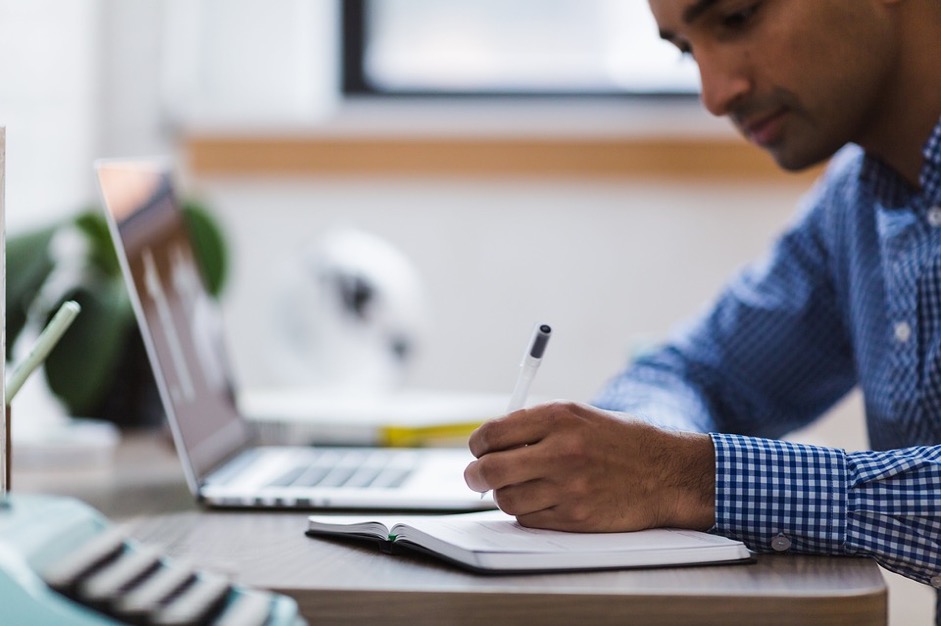 Your teacher will ask you the following three questions and then two more questions which you have not prepared. Was gibt es auf dem Foto?Wie findest du Prüfungen?Was wirst du nächstes Jahr studieren?9. My studies/ Life at school and college Foundation – Teacher’s cardTheme: Current and future study and employmentTopic: Life at school and collegeThe maximum time for this part of the test is two minutes but may well be less than that for some candidates. Candidates may use any notes they have made during the preparation time. You begin the conversation by asking the candidate the first question ‘Was gibt es auf dem Foto?’ You then ask the remaining four questions in order. You may paraphrase the questions provided the same meaning is maintained, and you may repeat or paraphrase a question that the candidate does not understand. You should allow the candidates to develop their responses as well as they are able. However, do not go over the maximum time of two minutes for the questions and answers on the Photo card. Was gibt es auf dem Foto?Wie findest du Prüfungen?Was wirst du nächstes Jahr studieren?Studierst du lieber mit deinen Freunden oder allein? Warum?Wie findest du die Regeln in deiner Schule?9. My studies/ Life at school and college Foundation – ScriptTeacher: Was gibt es auf dem Foto?Student: Auf dem Foto gibt es einen Jungen, der seine Hausaufgaben macht. Er hat einen Computer und er schreibt etwas. Ich denke, er ist sehr intelligent.T: Wie findest du Prüfungen?S: Ich hasse sie, weil sie zu schwierig und stressvoll sind!T: Was wirst du nächstes Jahr studieren?S: Nächstes Jahr werde ich Mathe, Erdkunde und Englisch studieren, wenn ich gute Noten bekomme.T: Studierst du lieber mit deinen Freunden oder allein? Warum?S: Mit meinen Freunden, denn sie helfen mir, wenn ich nicht verstehe.T: Wie findest du die Regeln in deiner Schule?S: Ich finde sie doof. Ich mag meine Schuluniform nicht, und ich will mein Handy im Klassenzimmer haben.9. My studies/ Life at school and collegeHigher – Student’s cardLook at the photo during the preparation period. Make any notes you wish to on an Additional Answer Sheet. Your teacher will then ask you questions about the photo and about topics related to life at school and college. Your teacher will ask you the following three questions and then two more questions which you have not prepared. Was gibt es auf dem Foto?Was für Hausaufgaben hast du gestern Abend gemacht?Warum sind die Prüfungen wichtig?9. My studies/ Life at school and college Higher – Teacher’s cardTheme: Current and future study and employmentTopic: Life at school and collegeThe maximum time for this part of the test is three minutes but may well be less than that for some candidates. Candidates may use any notes they have made during the preparation time. You begin the conversation by asking the candidate the first question ‘Was gibt es auf dem Foto?’ You then ask the remaining four questions in order. You may paraphrase the questions provided the same meaning is maintained, and you may repeat or paraphrase a question that the candidate does not understand. You should allow the candidates to develop their responses as well as they are able. However, do not go over the maximum time of three minutes for the questions and answers on the Photo card. Was gibt es auf dem Foto?Was für Hausaufgaben hast du gestern Abend gemacht?Warum sind die Prüfungen wichtig?Was sollte man studieren, um einen guten Job zu finden?Was sind deine Zukunftspläne? 9. My studies/ Life at school and college Higher – ScriptTeacher: Was gibt es auf dem Foto?Student: Auf dem Foto gibt es einen jungen Mann, der entweder für eine Prüfung lernt oder seine Hausaufgaben macht. Er hat einen Laptop und er schreibt auch in einem Heft. Ich glaube, dass er intelligent ist, und ich hoffe, dass er gute Noten bekommen wird.T: Was für Hausaufgaben hast du gestern Abend gemacht?S: Ich habe mich für diese Prüfung vorbereitet, und auch habe ich meine Mathehausaufgaben gemacht. Ich habe zu viele Hausaufgaben im Moment, weil ich für meine Prüfungen lernen muss.T: Warum sind die Prüfungen wichtig?S: Man braucht gute Noten in den Prüfungen, wenn man einen guten Job finden will, oder wenn man an der Universität studieren will.T: Was sollte man studieren, um einen guten Job zu finden?S: Ich meine, man sollte vielleicht Mathe oder Naturwissenschaften studieren. Ich denke, dass Fremdsprachen auch nützlich sind.T: Was sind deine Zukunftspläne?S: Wenn ich gute Noten bekomme, werde ich an einer Universität studieren und dann möchte ich Lehrer(in) werden. 10. Education post-16/ Jobs, career choices and ambitionsFoundation – Student’s cardLook at the photo during the preparation period. Make any notes you wish to on an Additional Answer Sheet. Your teacher will then ask you questions about the photo and about topics related to jobs, career choices and ambitions. 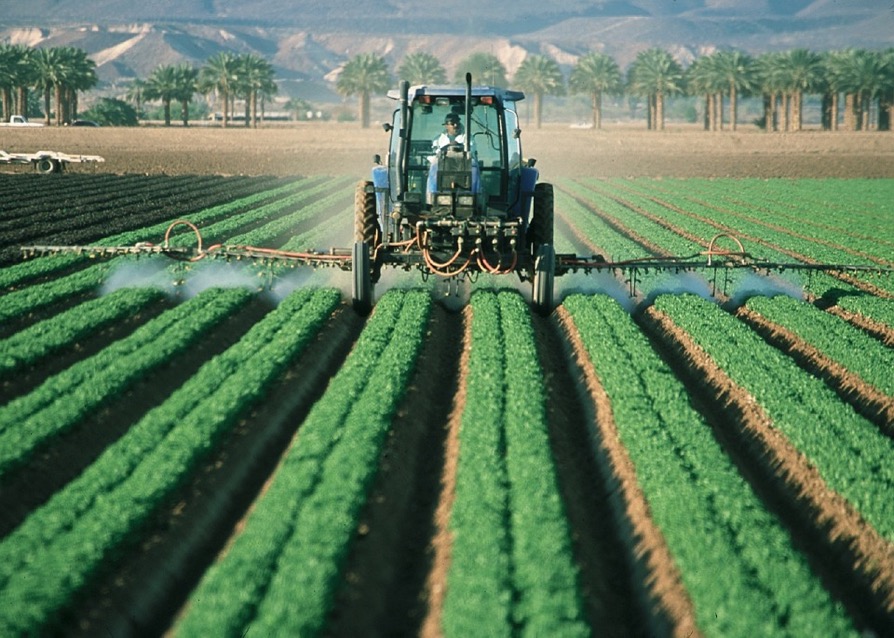 Your teacher will ask you the following three questions and then two more questions which you have not prepared. Was gibt es auf dem Foto?Würdest du lieber draußen oder drinnen arbeiten? Warum?Ist es dir wichtig, viel Geld zu verdienen? Warum (nicht)?10. Education post-16/ Jobs, career choices and ambitions Foundation – Teacher’s cardTheme: Current and future study and employmentTopic: Jobs, career choices and ambitionsThe maximum time for this part of the test is two minutes but may well be less than that for some candidates. Candidates may use any notes they have made during the preparation time. You begin the conversation by asking the candidate the first question ‘Was gibt es auf dem Foto?’ You then ask the remaining four questions in order. You may paraphrase the questions provided the same meaning is maintained, and you may repeat or paraphrase a question that the candidate does not understand. You should allow the candidates to develop their responses as well as they are able. However, do not go over the maximum time of two minutes for the questions and answers on the Photo card. Was gibt es auf dem Foto?Würdest du lieber draußen oder drinnen arbeiten? Warum?Ist es dir wichtig, viel Geld zu verdienen? Warum (nicht)?Was sind deine Eltern von Beruf?Wenn man 18 Jahre alt ist, sollte man an der Universität studieren oder einen Job finden?10. Education post-16/ Jobs, career choices and ambitions Foundation – ScriptTeacher: Was gibt es auf dem Foto?Student: Auf dem Foto gibt es einen Bauernhof und einen Traktor. Der Bauer ist im Traktor und er arbeitet auf dem Land. Ich denke, er ist glücklich und es ist warm.T: Würdest du lieber draußen oder drinnen arbeiten? Warum?S: Ich würde lieber drinnen arbeiten, denn ich möchte in einem Büro arbeiten.T: Ist es dir wichtig viel Geld zu verdienen? Warum (nicht)?S: Ja, ich denke, dass es wichtig ist. Ich will neue Klamotten kaufen und in den Urlaub fahren.T: Was sind deine Eltern von Beruf?S: Meine Mutter ist Lehrerin und mein Vater ist Polizist. Sie sind sehr streng!T: Wenn man 18 Jahre alt ist, sollte man an der Universität studieren oder einen Job finden?S: Ich denke, man sollte an der Universität studieren, denn man kann mehr Geld verdienen.10. Education post-16/ Jobs, career choices and ambitions Higher – Student’s cardLook at the photo during the preparation period. Make any notes you wish to on an Additional Answer Sheet. Your teacher will then ask you questions about the photo and about topics related to jobs, career choices and ambitions. 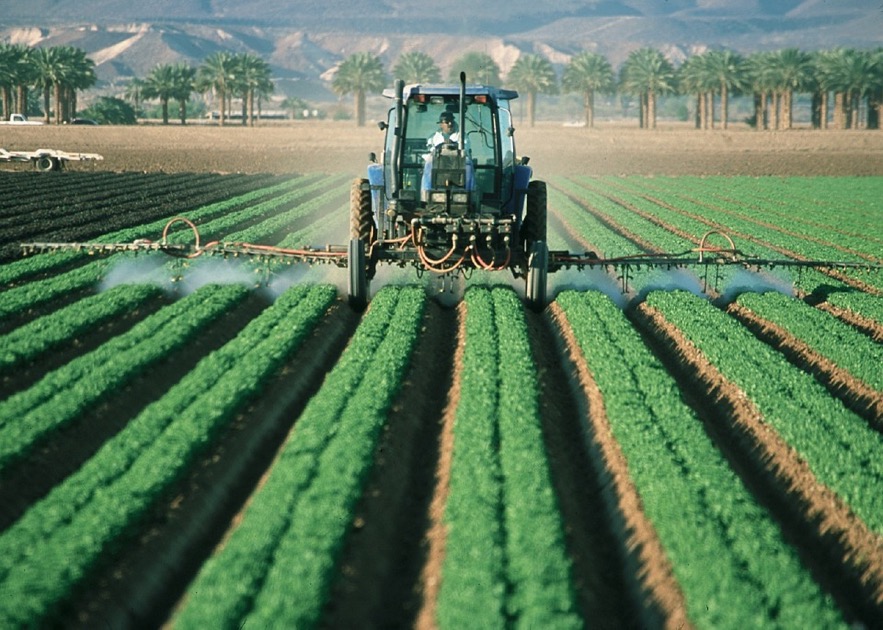 Your teacher will ask you the following three questions and then two more questions which you have not prepared. Was gibt es auf dem Foto?Beschreib deinen idealen Job.Was ist dir wichtiger in einem Job: Geld oder Zufriedenheit?10. Education post-16/ Jobs, career choices and ambitions Higher – Teacher’s cardTheme: Current and future study and employmentTopic: Jobs, career choices and ambitionsThe maximum time for this part of the test is three minutes but may well be less than that for some candidates. Candidates may use any notes they have made during the preparation time. You begin the conversation by asking the candidate the first question ‘Was gibt es auf dem Foto?’ You then ask the remaining four questions in order. You may paraphrase the questions provided the same meaning is maintained, and you may repeat or paraphrase a question that the candidate does not understand. You should allow the candidates to develop their responses as well as they are able. However, do not go over the maximum time of three minutes for the questions and answers on the Photo card. Was gibt es auf dem Foto?Beschreib deinen idealen Job.Was ist dir wichtiger in einem Job: Geld oder Zufriedenheit?Hast du schon ein Arbeitspraktikum gemacht, oder hast du einen Teilzeitjob gehabt?Gibt es viel Arbeitslosigkeit in deiner Gegend? Warum (nicht)?10. Education post-16/ Jobs, career choices and ambitions Higher – ScriptTeacher: Was gibt es auf dem Foto?Student: Auf dem Foto gibt es einen Bauer, der auf dem Land in einem Traktor arbeitet. Es scheint, als ob er in einem warmen Land ist, weil es dort Palmen gibt. Ich denke, er sollte sehr glücklich sein, weil die Landschaft wunderschön ist und die Sonne scheint.T: Beschreib deinen idealen Job.S: Mein idealer Job wäre draußen, weil ich nicht in einem Büro arbeiten möchte. Ich bin gern an der frischen Luft, und deshalb möchte ich in einem Nationalpark arbeiten.T: Was ist dir wichtiger in einem Job: Geld oder Zufriedenheit?S: Meiner Meinung nach ist Zufriedenheit wichtiger als Geld, aber man muss auch Geld verdienen. Ich könnte nicht als Freiwilliger arbeiten.T: Hast du schon ein Arbeitspraktikum gemacht, oder hast du einen Teilzeitjob gehabt?S: Ja, ich habe letzten Sommer in einem Café gearbeitet. Es war ziemlich langweilig, aber meine Kollegen waren nett.T: Gibt es viel Arbeitslosigkeit in deiner Gegend? Warum (nicht)?S: Nein, weil es hier viele Geschäfte und Unternehmen gibt. Deswegen ist es nicht schwierig, einen Job zu finden.Me, my family and friends3Technology in everyday life9Free-time activitiesSports15Food and drink21Film/TV/music27Customs and festivals in German-speaking countries/ communities33Home, town, neighbourhood and regionMy home39My town45Social issues51Global issues57Travel and tourism63My studies & Life at school/college & Education post-1669Jobs, career choices and ambitions75